Комунальне некомерційне підприємство «Дрогобицька міська лікарня №1» Дрогобицької міської радиЗАТВЕРДЖЕНОрішенням уповноваженої особивід 03.04.2024 р. № 92Блажкевич Мар’янаТЕНДЕРНА ДОКУМЕНТАЦІЯВідкриті торги на закупівлю товару:  Намет з металевим каркасом(код ДК 021:2015  39520000-3 Готові текстильні вироби)м. Дрогобич – 2024ДОДАТОК 1до тендерної документації на закупівлюПЕРЕЛІК ДОКУМЕНТІВ ТА ІНФОРМАЦІЇ  ДЛЯ ПІДТВЕРДЖЕННЯ ВІДПОВІДНОСТІ УЧАСНИКА  КВАЛІФІКАЦІЙНИМ КРИТЕРІЯМ, ВИЗНАЧЕНИМ У СТАТТІ 16 ЗАКОНУ «ПРО ПУБЛІЧНІ ЗАКУПІВЛІ»:ДОДАТОК 2до тендерної документації на закупівлю:1. Підтвердження відповідності УЧАСНИКА (в тому числі для об’єднання учасників як учасника процедури)  вимогам, визначеним у пункті 47 Особливостей.Замовник не вимагає від учасника процедури закупівлі під час подання тендерної пропозиції в електронній системі закупівель будь-яких документів, що підтверджують відсутність підстав, визначених у пункті 47 Особливостей (крім абзацу чотирнадцятого цього пункту), крім самостійного декларування відсутності таких підстав учасником процедури закупівлі відповідно до абзацу шістнадцятого пункту 47 Особливостей.Учасник процедури закупівлі підтверджує відсутність підстав, зазначених в пункті 47 Особливостей  (крім підпунктів 1 і 7, абзацу чотирнадцятого цього пункту), шляхом самостійного декларування відсутності таких підстав в електронній системі закупівель під час подання тендерної пропозиції.Замовник самостійно за результатами розгляду тендерної пропозиції учасника процедури закупівлі підтверджує в електронній системі закупівель відсутність в учасника процедури закупівлі підстав, визначених підпунктами 1 і 7 цього пункту.Учасник  повинен надати довідку у довільній формі щодо відсутності підстави для  відмови учаснику процедури закупівлі в участі у відкритих торгах, встановленої в абзаці 14 пункту 47 Особливостей. Учасник процедури закупівлі, що перебуває в обставинах, зазначених у цьому абзаці, може надати підтвердження вжиття заходів для доведення своєї надійності, незважаючи на наявність відповідної підстави для відмови в участі у відкритих торгах. Для цього учасник (суб’єкт господарювання) повинен довести, що він сплатив або зобов’язався сплатити відповідні зобов’язання та відшкодування завданих збитків. Якщо замовник вважає таке підтвердження достатнім, учаснику процедури закупівлі не може бути відмовлено в участі в процедурі закупівлі.Якщо на момент подання тендерної пропозиції учасником в електронній системі закупівель відсутня технічна можливість підтвердження учасником відсутності окремих підстав, зазначених у пункті 47 Особливостей, шляхом самостійного декларування в електронній системі, то факт подання тендерної пропозиції вважається самостійним декларуванням відсутності таких підстав для відмови йому в участі в торгах за вимогами пункту 47 Особливостей.2. Перелік документів та інформації  для підтвердження відповідності ПЕРЕМОЖЦЯ вимогам, визначеним у пункті 47 Особливостей:Переможець процедури закупівлі у строк, що не перевищує чотири дні з дати оприлюднення в електронній системі закупівель повідомлення про намір укласти договір про закупівлю, повинен надати замовнику шляхом оприлюднення в електронній системі закупівель документи, що підтверджують відсутність підстав, зазначених у підпунктах 3, 5, 6 і 12 та в абзаці чотирнадцятому пункту 47 Особливостей. Першим днем строку, передбаченого цією тендерною документацією та/ або Законом та/ або Особливостями, перебіг якого визначається з дати певної події, вважатиметься наступний за днем відповідної події календарний або робочий день, залежно від того, у яких днях (календарних чи робочих) обраховується відповідний строк. 2.1. Документи, які надаються  ПЕРЕМОЖЦЕМ (юридичною особою):2.2. Документи, які надаються ПЕРЕМОЖЦЕМ (фізичною особою чи фізичною особою — підприємцем):3. Інші документи, які надаються учасником:Відповідальність за достовірність наданої замовнику  інформації щодо відсутності підстав для відмови в участі у закупівлі несе керівник учасника (учасника-переможця).У випадку внесення змін до законодавства щодо вказаних у цьому додатку документів, які повинен надати переможець торгів (місце, спосіб видачі/отримання, форма чи вигляд документу, ліквідація чи реорганізанція уповноваженого органу, тощо) переможець торгів подає документ із врахуванням зазначених змін до законодавства, або лист-пояснення, якщо у зв’язку із змінами до законодавства надання документу стало неможливим.ДОДАТОК  3  до тендерної документації      Технічна специфікація    до предмету закупівлі              Намет з металевим каркасом            (код ДК 021:2015  39520000-3 Готові текстильні вироби)Інформація про необхідні технічні, якісні та кількісні характеристики предмету закупівлі:Загальні вимоги:Товар не повинен мати потертостей, подряпин, відколів, інших дефектів, пов’язаних з конструкцією, матеріалами або роботою по їх виготовленню.Товар повинен постачатися транспортом Постачальника та за рахунок Постачальника.Постачальник гарантує, що Товар є новим, не бувшим у використанні, відповідає вимогам та стандартам якості і комплектації Товару.      4. Якщо постачальник поставив товар з порушеннями умов пакування, маркування, тощо, замовник має право відмовитись від приймання товару та вимагати від Постачальника передачі товару у належній тарі, з відповідним маркуванням (заміни товару).      5. Товар повинен бути поставлений в тарі та/або упакований звичайним для нього способом, що забезпечує схоронність Товару під час звичайних умов зберігання та транспортування. Тара / упаковка є складовою Товару і включається в його вартість та не повертається Постачальнику.     6.  При поставці товар має супроводжуватися документами, що підтверджують кількість:   накладними або товарно – транспортними накладними.Інформація про необхідні технічні, якісні та кількісні характеристики предмету закупівлі:Намет з металевим каркасом – в кількості 1 комплект (Каркас – 1шт; Зовнішній тент – 1шт.; Сумка для зберігання – 1шт.; Комплект кілочків та кувалда – 1шт.; Ремкомплект – 1шт.)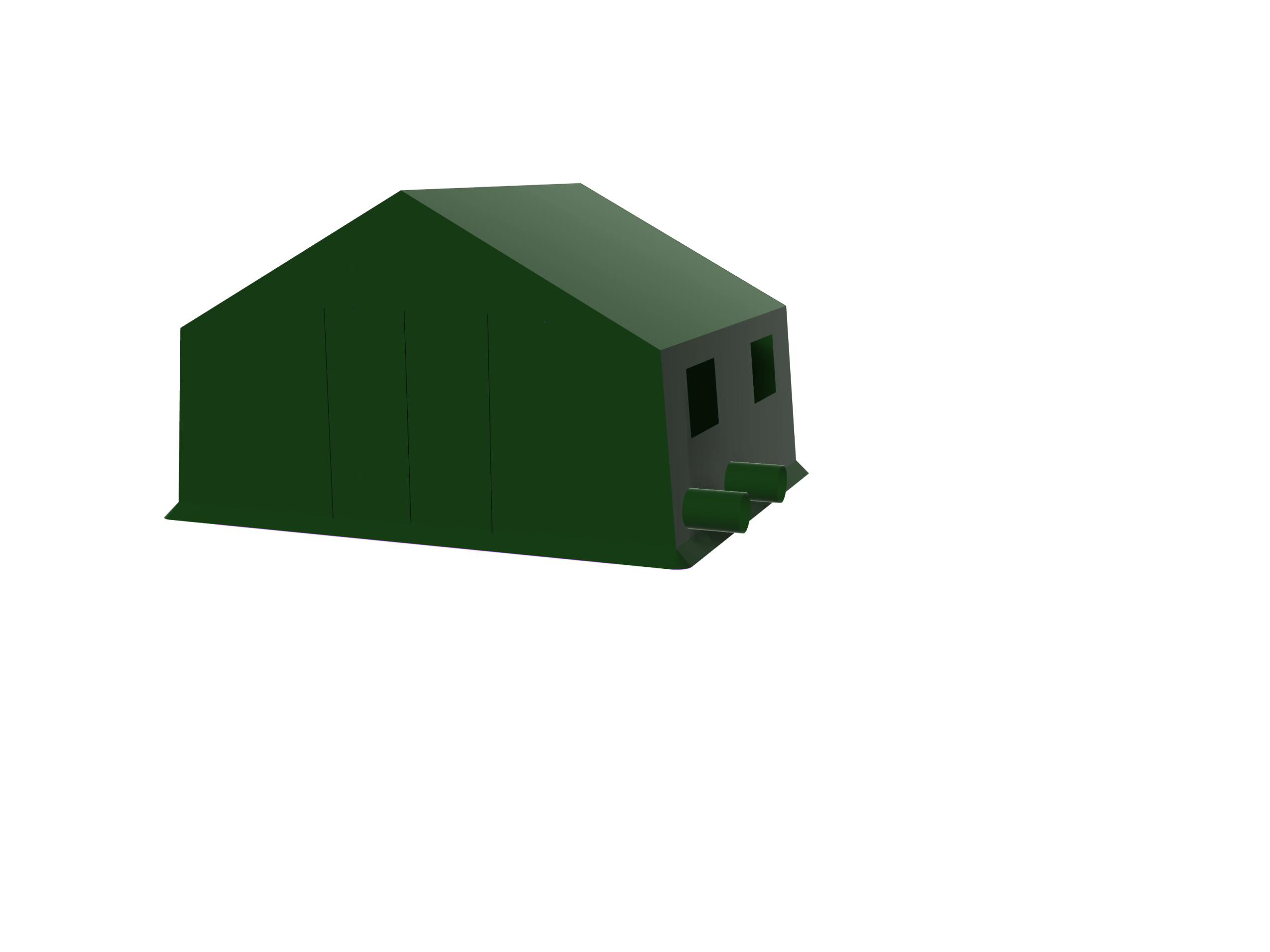 Загальний вигляд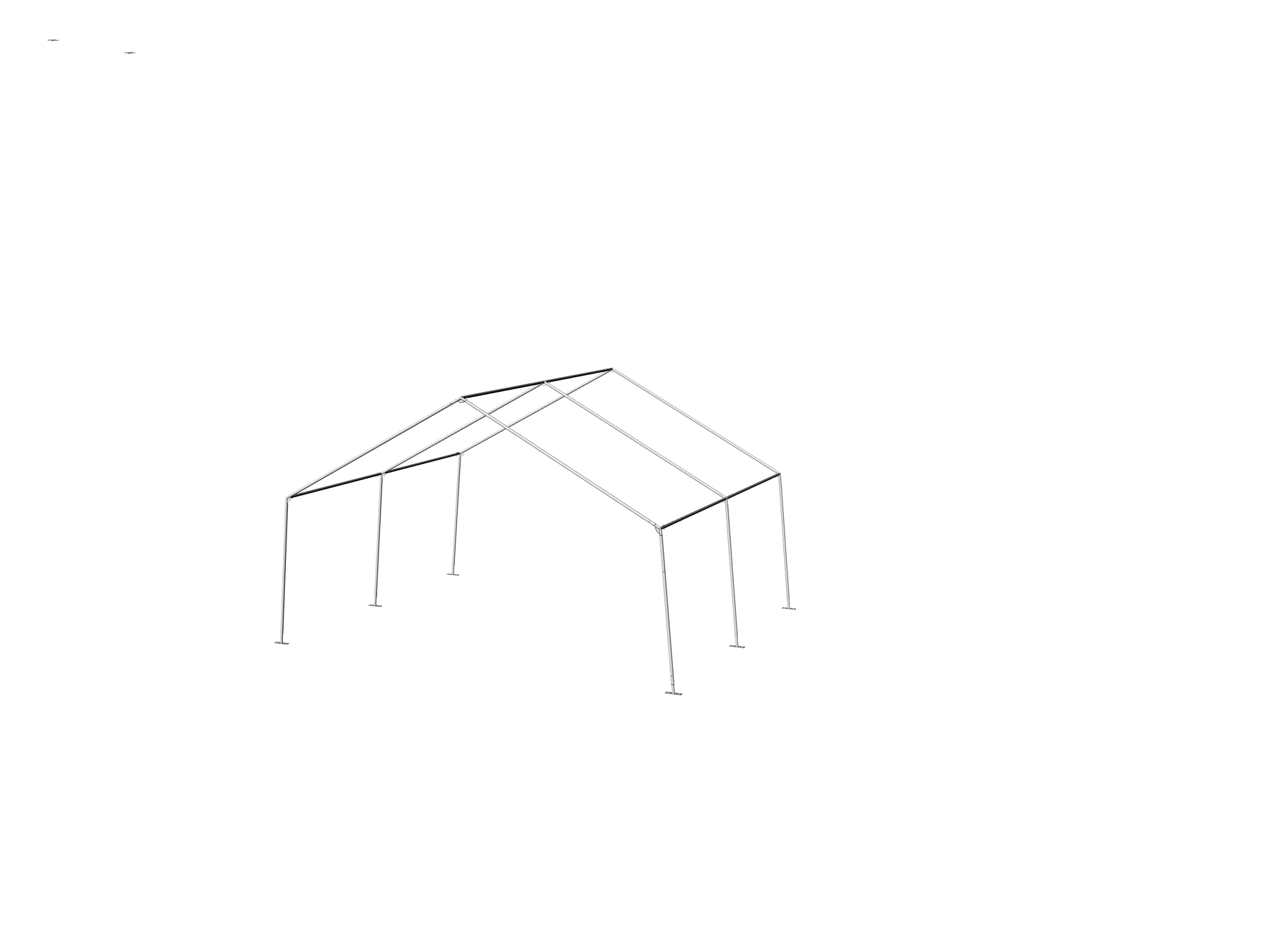 Металевий каркас КонструкціяНамет з швидкозбірною металевою рамою і тентом з сучасних матеріалів призначений для організації тимчасового польового житла, казарми, пункту обігріву, шпиталю та ін.Основним елементом є металева рама зі сталевими оцинкованими хрестовинами і алюмінієвими трубами.Зовнішній тентПВХ тканина 650 г/м2. 4 тришарових вікна (москітна сітка, прозора плівка і шторка). Вікна закриваються на липучках і фіксуються у відкритому стані на липучках. Тент має спідницю 200 мм для захисту від попадання води.Розмір дверей, виконаних у вигляді м'якого полога, Ш 1600 x В 2000 мм і Ш 800 x В2000 при відкриванні половини полога. Двері закриваються застібкою «блискавка» 10 мм, бігунки з подвійними ручками. Фіксація в відкритому положенні за допомогою нейлонової стрічки з застібками типу «фастекс». 2 проходи для кліматичної техніки діаметром 360 мм, проходи закриваються кришками на липучках, на рукавах проходів є ущільнювальні затяжки.6 штормових розтяжок з мотузкою довжиною 3,5 м. Фіксація дна до грунту кілочками в 6 точках. Набір для розтяжки: Оцинковані кілочки 300 мм - 6 шт, 500 мм - 6 шт .; молоток 2 кг - 1 шт.На бокових стінах є місце для кріплення банеру на липучках розміром 1х1 м.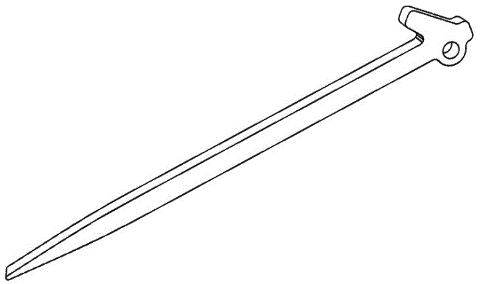 Тент включає: Проходи для зовнішньої кліматичної установки D365 мм - 2Тришарові вікна - 4Двері 1600/800 мм - 2*Всі посилання на торговельну марку, фірму, патент, конструкцію або тип предмета закупівлі, джерело його походження або виробника слід читати як «або еквівалент».ДОДАТОК 4 до тендерної документації на закупівлюПРОЄКТ ДОГОВІР №___про закупівлю товорум. Дрогобич                                                                                          ____ __________ 2024 р.Комунальне некомерційне підприємство "Дрогобицька міська лікарня №1" Дрогобицької міської ради, в особі генерального директора Андрія КОЦЮБИ, що діє на підставі Статуту (далі – Замовник) з однієї сторони, та ________________________________________, в особі __________________________ (далі - Постачальник), діє на підставі ____________________, з другої сторони, надалі разом іменовані «Сторони», керуючись Указом Президента України від 24.02.2022 № 64 «Про введення воєнного стану в Україні» та постановою Кабінету Міністрів України від 12.10.2022 № 1178 «Про затвердження особливостей здійснення публічних закупівель товарів, робіт і послуг для замовників, передбачених Законом України «Про публічні закупівлі», на період дії правового режиму воєнного стану в Україні та протягом 90 днів з дня його припинення або скасування» (надалі – Постанова) уклали цей Договір про наступне:1. Предмет Договору1.1. Постачальник зобов'язується поставити Покупцю: __________________ (далі – Товар), а Покупець – прийняти і оплатити вартість Товару на умовах, передбачених цим Договором. 1.2. Найменування / асортимент Товару, одиниця виміру, кількість, ціна за одиницю товару та загальна вартість Договору вказується у Специфікації, яка є невід’ємною частиною даного Договору.1.3. Обсяги закупівлі Товару можуть бути зменшені залежно від реального фінансування видатків та потреби Покупця.1.4. Постачальник підтверджує, що укладання та виконання ним цього Договору не суперечить нормам чинного законодавства України та відповідає його вимогам (зокрема, щодо отримання всіх необхідних дозволів та погоджень), а також підтверджує те, що укладання та виконання ним цього Договору не суперечить меті діяльності Постачальника, положенням його установчих документів чи інших локальних актів.II. Якість товарів, робіт чи послуг2.1. Постачальник гарантує якість Товару, що постачається.2.2. Товар, що постачається, повинен відповідати встановленим вимогам стандартів, технічних умов, мати упаковку, маркування, термін придатності згідно з вимогами чинного законодавства. Упаковка, в якій відвантажується товар, має бути неушкодженою та мати естетичний зовнішній вигляд.2.3. Якість та комплектність Товару, що постачається, повинна відповідати відповідним ТУ зазначеним у нормативній медико-технічній документації виробника та підтверджуватися документом про якість (сертифікат про відповідність).2.4. Якщо якість Товару виявиться такою, що не відповідає вимогам вказаними в п. 2.2. Договору, Замовник має право відмовитися від її прийняття та оплати.2.5. Якість товару, що постачається, повинна відповідати чинним вимогам законодавства України. При поставці Товару Покупцю надається сертифікат відповідності товару вимогам якості та безпеки для здоров’я людини, належним чином завірену копію декларації про відповідність вимогам Технічного регламенту щодо медичних виробів та копію інструкції по використанню на українській мові. Постачальник  несе відповідальність за якість товару протягом гарантійного терміну. 2.6. Гарантійний термін (строк) експлуатації предмету закупівлі становить 12 місяців з моменту введення в експлуатацію, якщо більший гарантійний термін не встановлений виробником Товару.Гарантійне обслуговування Товару включає в себе проведення Постачальником безкоштовних робіт по ремонту виявлених впродовж гарантійного строку несправностей та заміну Товару або тих його частин, що вийшли з ладу впродовж гарантійного строку. Ремонт, або заміна дефектних запчастин виконується Постачальником протягом 30 (тридцяти) робочих днів з дати складання Сторонами дефектного акту.2.7. Якщо протягом гарантійного терміну комплектуючий виріб Товару виявиться дефектним або таким, що не відповідає умовам цього Договору, Постачальник зобов’язаний замінити дефектний комплектуючий виріб Товару на умовах визначених цим Договором.У разі заміни комплектуючого виробу неналежної якості на комплектуючий виріб, що відповідає умовам Договору, гарантійний строк на нього починає спливати з моменту заміни.2.8. Гарантії Постачальника не розповсюджуються на випадки:- недодержання правил експлуатації та зберігання, що вказані в інструкції користувача та технічній документації на Товар;- самовільних ремонтних чи інших робіт, здійснених Замовником або третьою стороною щодо Товару.2.9. Товар має бути упаковано виробником або Постачальником, таким чином, щоб виключити псування або знищення його, на період від передачі до прийняття Товару Покупцем. У разі виявлення недостачі чи пошкодження Товару, Покупець повинен разом з представниками Постачальника підписати Акт про виявлені недоліки. В цьому випадку Постачальник протягом 3-х календарних днів замінити його на якісний.2.10. В разі виявлення Покупцем після прийняття Товару, такого що не відповідає вимогам якості, останній має невідкладно повідомити Постачальника про необхідність явки для складання відповідних актів. В разі відмови від явки Постачальника, Покупець складає вищевказані акти в односторонньому порядку. Даний акт при цьому буде мати обов’язкову юридичну силу для Постачальника.III. Ціна договору3.1.  Загальна вартість договору: ___________________________ грн. (вказати прописом) у т.ч. ПДВ - відповідно до п. 193.1. Податкового кодексу України.3.2.  Ціна Договору може бути зменшена відповідно до реального фінансування установи.3.3. Ціна цього Договору включає вартість пакування Товару, його завантаження, доставки і розвантаження, проведення монтажних і пусконалагоджувальних робіт, введення Товару в експлуатацію, інструктаж персоналу Замовника при введенні обладнання в експлуатацію, навчання персоналу Замовника методам робот із Товаром, а також гарантійне обслуговування Товару.IV. Порядок здійснення оплатиПокупець зобов’язаний оплатити Товар Постачальнику протягом 30 /тридцяти/ календарних днів з дати фактичного отримання Товару (дати підписання видаткової накладної Покупцем). У разі затримки фінансування та/або відсутності фінансування Замовника оплата буде здійснюватися протягом 7 (семи) календарних днів після поступлення коштів на рахунок Замовника.Оплата вартості Товару здійснюється в безготівковому порядку шляхом перерахування грошових коштів на рахунок Постачальника. V. Поставка товарівТермін поставки товару до 31.05.2024.Порядок здійснення поставки: поставка Товару здійснюється протягом 20 днів після отримання заявки від Покупця, але у строк, що не перевищує строку котрий встановлений в п.5.1. Розділу V Договору.Місце поставки (передачі) товарів: 82100, Львівська область, м. Дрогобич, вул. Шептицького, 9.Проведення доставки обладнання здійснюється Постачальником.Учасник відповідає за збереження цілісності та якості товару при транспортуванні.VI. Права та обов'язки сторін6.1 Покупець зобов'язаний:6.1.1. Своєчасно та в повному обсязі сплачувати за поставлені товари;6.1.2. Приймати поставлені товари по кількості відповідно до товарно-супровідних документів, по якості - відповідно до документів, що засвідчують якість товарівПокупець має право:6.2.1. Достроково в односторонньому порядку  розірвати цей Договір у разі невиконання, чи не належного виконання зобов'язань або через одноразове грубе порушення умов договору Постачальником, повідомивши про це Постачальника у строк 2 робочі дні з дня надсилання такої події. Грубим порушенням умов договору вважається:-  порушення терміну поставки товару, що передбачено п.5.1. даного Договору.- порушення умов поставки та збереження товарного вигляду товару. - здійснення поставки товару не в повному обсязі, асортименті чи кількості, що не відповідає пропозиції постачальника та специфікації що є невід’ємною частиною даного договору.При виявленні порушення умов договору що передбачені п. 6.2.1. даного Договору, складається Акт комісії про правопорушення.Контролювати поставку товарів у строки, встановлені цим Договором;Зменшувати обсяг закупівлі товарів та загальну вартість цього Договору залежно від реального фінансування видатків. У такому разі Сторони вносять відповідні зміни до цього Договору;Повернути рахунок Постачальнику без здійснення оплати в разі неналежного оформлення документів (відсутність печатки, підписів тощо);Постачальник зобов'язаний:Забезпечити поставку товарів у строки, встановлені цим Договором;Забезпечити поставку товарів , якість яких відповідає умовам, установленим розділом II цього Договору;Постачальник має право:Своєчасно та в повному обсязі отримувати плату за поставлені товари;На дострокову поставку товарів за письмовим погодженням Покупця;VII. Відповідальність сторінЗа невиконання або виконання неналежним чином умов цього Договору Сторони несуть відповідальність в порядку та у розмірах, встановлених чинним законодавством України.За порушення термінів передачі Товару за цим Договором Покупець має право вимагати, а Постачальник на вимогу покупця сплачує штраф, у розмірі подвійної облікової ставки НБУ від ціни невчасно переданого Товару за кожний день порушення строків передачі.Неустойка штрафні санкції  (штраф, пеня), за цим договором нараховуються протягом усього періоду порушення, за прострочення виконання зобов’язання.У випадку передачі Товару з якісними характеристиками, в асортименті та комплектності, які не відповідають умовам Договору та додаткам до нього, а також відсутності при передачі Товару необхідних документів на нього, Покупець має право відмовитись від прийняття Товару, від його оплати.Постачальник несе відповідальність за якість Товару.Сторони несуть повну відповідальність за правильність вказаних ними у цьому Договорі реквізитів та зобов’язуються своєчасно у письмовій формі повідомляти іншу Сторону про їх зміну, а у разі неповідомлення несуть ризик настання пов’язаних із ним несприятливих наслідків.Спори і розбіжності, що виникли між сторонами в ході виконання Договору, вирішуються шляхом переговорів. У випадках неможливості досягнення згоди шляхом переговорів, спір передається на вирішення відповідного суду і розглядається в установленому порядку згідно з чинним законодавством України. Дотримання претензійного порядку є обов’язковим. Постачальник погоджується з тим, що всі повідомлення, претензії, листи від Покупця на його адресу вважаються отриманими Постачальником у день направлення йому на електронну адресу сканкопії відповідного повідомлення, претензії, листа, що направлено Покупцем-Постачальнику.VIII. Обставини непереборної силиСторони звільняються від відповідальності за невиконання або неналежне виконання зобов'язань за цим Договором у разі виникнення обставин непереборної сили, які не існували під час укладання Договору та виникли поза волею Сторін (аварія, катастрофа, стихійне лихо, епідемія, епізоотія, війна тощо).Сторона, що не може виконувати зобов'язання за цим Договором унаслідок дії обставин непереборної сили, повинна не пізніше ніж протягом 5 днів з моменту їх виникнення повідомити про це іншу Сторону.Доказом виникнення обставин непереборної сили та строку їх дії є відповідні документи, які видаються відповідними компетентними органами.У разі коли строк дії обставин непереборної сили продовжується більше ніж 30 днів, кожна із Сторін в установленому порядку має право розірвати цей Договір.IX. Вирішення спорів9.1. У випадку виникнення спорів або розбіжностей Сторони зобов'язуються вирішувати їх шляхом взаємних переговорів та консультацій.9.2. У разі недосягнення Сторонами згоди спори (розбіжності) вирішуються у судовому порядку.X. Інші умови10.1. Істотні умови Договору не можуть змінюватися після його підписання до виконання зобов'язань Сторонами в повному обсязі, крім випадків:1) зменшення обсягів закупівлі, зокрема з урахуванням фактичного обсягу видатків замовника;2) погодження зміни ціни за одиницю товару в договорі про закупівлю у разі коливання ціни такого товару на ринку, що відбулося з моменту укладення договору про закупівлю або останнього внесення змін до договору про закупівлю в частині зміни ціни за одиницю товару. Зміна ціни за одиницю товару здійснюється пропорційно коливанню ціни такого товару на ринку (відсоток збільшення ціни за одиницю товару не може перевищувати відсоток коливання (збільшення) ціни такого товару на ринку) за умови документального підтвердження такого коливання та не повинна призвести до збільшення суми, визначеної в договорі про закупівлю на момент його укладення;3) покращення якості предмета закупівлі за умови, що таке покращення не призведе до збільшення суми, визначеної в договорі про закупівлю;4) продовження строку дії договору про закупівлю та/або строку виконання зобов’язань щодо передачі товару, виконання робіт, надання послуг у разі виникнення документально підтверджених об’єктивних обставин, що спричинили таке продовження, у тому числі обставин непереборної сили, затримки фінансування витрат замовника, за умови, що такі зміни не призведуть до збільшення суми, визначеної в договорі про закупівлю;5) погодження зміни ціни в договорі про закупівлю в бік зменшення (без зміни кількості (обсягу) та якості товарів, робіт і послуг);6) зміни ціни в договорі про закупівлю у зв’язку з зміною ставок податків і зборів та/або зміною умов щодо надання пільг з  оподаткування – пропорційно до зміни таких ставок та/або пільг з оподаткування, а також у зв’язку з зміною системи оподаткування пропорційно до зміни податкового навантаження внаслідок зміни системи оподаткування;7) зміни встановленого згідно із законодавством органами державної статистики індексу споживчих цін, зміни курсу іноземної валюти, зміни біржових котирувань або показників Platts, ARGUS регульованих цін (тарифів) і нормативів, що застосовуються в договорі про закупівлю, у разі встановлення в договорі про закупівлю порядку зміни ціни. 8) зміни умов у зв’язку із застосуванням положень частини шостої статті 41 Закону.10.1.2. Замовником визначено, що у разі виникнення необхідності зміни платіжних реквізитів, що зазначені у Розділі ХІІІ цього Договору, така зміна не буде вважатись зміною істотних умов договору.10.2.  Дія Договору припиняється:повним виконанням Сторонами своїх зобов’язань за цим Договором;за згодою Сторін;з інших підстав, передбачених чинним законодавством України.10.3. Після укладання договір про закупівлю набуває обов'язкової сили для сторін і має виконуватись ними відповідно до його умов. 10.4. Умови договору зберігають свою силу протягом всього строку дії договору.10.5. Цей Договір може бути змінено та доповнено (в тому числі продовжено дією) за згодою Сторін, а також в інших випадках, передбачених чинним законодавством України.10.6. Зміни та доповнення до цього Договору, а так само розірвання Договору оформляються в письмовій формі як додаткові угоди до Договору, і дійсні лише в тому випадку, коли вони підписані уповноваженими представниками Сторін та завірені печатками. 10.7. Жодна із Сторін не має права передавати права та обов’язки за цим Договором третій особі без отримання письмової згоди іншої Сторони.10.8. Закінчення строку дії цього договору не звільняє Сторони від обов’язку завершити виконання тих зобов’язань, які були визначені (розпочаті, прийняті до виконання) ними до моменту припинення договору та провести остаточні взаєморозрахунки.10.9. У випадках, не передбачених цим Договором, Сторони керуються чинним законодавством України.10.10. Сторони зобов’язані негайно письмово повідомляти одна одну у випадку зміни банківських чи поштових реквізитів.XI. Строк дії договору11.1. Договір про закупівлю набирає чинності з моменту підписання та діє до 31.12.2024 року, але в будь-якому випадку до повного виконання  Сторонами їх договірних зобов’язань за Договором.XIІ. Додатки до договору12.1. Невід'ємною частиною цього Договору є Додаток №1 : Специфікація.XIІI. Місцезнаходження та банківські реквізити сторін                                                                                                    Додаток № 1до Договору № __________від «_____» __________________ 2024 рокуСпецифікація ДОДАТОК 5   до тендерної документації на закупівлюФОРМА «ТЕНДЕРНА ПРОПОЗИЦІЯ» (форма, яка подається на фірмовому бланку (для юридичних осіб) Уважно вивчивши комплект тендерної документації цим подаємо на участь у торгах щодо закупівлі ___________________________________________________________(назва предмета закупівлі)(назва замовника)згідно технічним, якісним та кількісними характеристикам предмета закупівлі та іншими вимогами тендерної документації, замовника свою тендерну пропозицію.Повне найменування учасника__________________________ Адреса (юридична і фактична) _________________________Телефон (факс) ______________________________________Е-mail ______________________________________________Тендерна пропозиція (з ПДВ або без ПДВ):Вивчивши тендерну документацію та обсяги закупівлі, ми, уповноважені на підписання Договору (відповідно до умов зазначених у тендерній документації), а також маємо можливість та погоджуємося виконати вимоги замовника та Договору.Ми згодні дотримуватися умов цієї тендерної пропозиції протягом 90 календарних днів з кінцевого строку подання тендерних пропозицій.Ми погоджуємося з умовами, що Ви можете відхилити нашу чи всі пропозиції згідно з вимогами Закону,Ми зобов'язуємося укласти Договір про закупівлю у терміни, що встановлені постановою Кабінету Міністрів України «Про затвердження особливостей здійснення публічних закупівель товарів, робіт і послуг для замовників, передбачених Законом України “Про публічні закупівлі”, на період дії правового режиму воєнного стану в Україні та протягом 90 днів з дня його припинення або скасування» від 12.10.2022 № 1178.№Розділ 1. Загальні положенняРозділ 1. Загальні положення1231Терміни, які вживаються в тендерній документаціїТендерна документація розроблена на виконання вимог Закону України «Про публічні закупівлі» № 922-VIII від 25.12.2015 (далі – Закон) та постанови Кабінету Міністрів України «Про затвердження особливостей здійснення публічних закупівель товарів, робіт і послуг для замовників, передбачених Законом України “Про публічні закупівлі”, на період дії правового режиму воєнного стану в Україні та протягом 90 днів з дня його припинення або скасування» від 12.10.2022 № 1178 (далі – Особливості). Терміни, які використовуються в цій тендерній документації, вживаються в значеннях, визначених Законом.2Інформація про замовника торгів2.1повне найменуванняКомунальне некомерційне підприємство "Дрогобицька міська лікарня №1"Дрогобицької міської ради2.2місцезнаходженнявул. Шептицького, 9, м. Дрогобич, Львівська область, 821002.3прізвище, ім’я та по батькові, посада та електронна адреса однієї чи кількох посадових осіб замовника, уповноважених здійснювати зв’язок з учасникамиЗ питань, пов’язаних з підготовкою тендерних пропозицій учасники процедури закупівлі (далі – Учасник) можуть звертатися до: Блажкевич Мар’яна Павлівна, фахівець з публічних закупівель, уповноважена особа КНП «Дрогобицької міської лікарні №1» ДМР,  тел. 0980846929вул. Шептицького, 9, м. Дрогобич, Львівська область, 82100 , e-mail: likarna_zvit@ukr.net3Процедура закупівліВідкриті торги  з особливостями4Інформація про предмет закупівлі4.1назва предмета закупівлі Намет з металевим каркасом ( код ДК 021:2015  39520000-3 Готові текстильні вироби)4.2опис окремої частини або частин предмета закупівлі (лота), щодо яких можуть бути подані тендерні пропозиціїДаною тендерною документацією не передбачено поділ предмета закупівлі на лоти (частини)4.3кількість товару та місце його поставкиМісце поставки: Місце поставки – 82100, Львівська область, м. Дрогобич, вул. Шептицького, 9Кількість – 1 комплект згідно ТС (Додаток 3)4.4строки поставки товарів, виконання робіт, надання послугдо 31.05.2024 р.4.5очікувана вартість121 000,00  гривень.5Недискримінація учасниківУчасники (резиденти та нерезиденти) всіх форм власності та організаційно-правових форм беруть участь у процедурах закупівель на рівних умовах.6Валюта, у якій повинна бути зазначена ціна тендерної пропозиціїВалютою тендерної пропозиції є гривня. У разі якщо учасником процедури закупівлі є нерезидент,  такий учасник зазначає ціну пропозиції в електронній системі закупівель у валюті – гривня.7Мова (мови), якою  (якими) повинні бути  складені тендерні пропозиціїМова тендерної пропозиції – українська.Під час проведення процедур закупівель усі документи, що готуються замовником, викладаються українською мовою, а також за рішенням замовника одночасно всі документи можуть мати автентичний переклад іншою мовою. Визначальним є текст, викладений українською мовою.Стандартні характеристики, вимоги, умовні позначення у вигляді скорочень та термінологія, пов’язана з товарами, роботами чи послугами, що закуповуються, передбачені існуючими міжнародними або національними стандартами, нормами та правилами, викладаються мовою їх загальноприйнятого застосування.Уся інформація розміщується в електронній системі закупівель українською мовою, крім  тих випадків, коли використання букв та символів української мови призводить до їх спотворення (зокрема, але не виключно, адреси мережі Інтернет, адреси електронної пошти, торговельної марки (знака для товарів та послуг), загальноприйняті міжнародні терміни). Тендерна пропозиція та всі документи, які передбачені вимогами тендерної документації та додатками до неї, складаються українською мовою. Документи або копії документів (які передбачені вимогами тендерної документації та додатками до неї), які надаються Учасником у складі тендерної пропозиції, викладені іншими мовами, повинні надаватися разом із їх автентичним перекладом українською мовою.Виключення:1. Замовник не зобов’язаний розглядати документи, які не передбачені вимогами тендерної документації та додатками до неї та які учасник додатково надає на власний розсуд, у тому числі якщо такі документи надані іноземною мовою без перекладу.2.  У випадку надання учасником на підтвердження однієї вимоги кількох документів, викладених різними мовами, та за умови, що хоча б один з наданих документів відповідає встановленій вимозі, в тому числі щодо мови, замовник не розглядає інший(і) документ(и), що учасник надав додатково на підтвердження цієї вимоги, навіть якщо інший документ наданий іноземною мовою без перекладу.Розділ 2. Порядок внесення змін та надання роз’яснень до тендерної документаціїРозділ 2. Порядок внесення змін та надання роз’яснень до тендерної документаціїРозділ 2. Порядок внесення змін та надання роз’яснень до тендерної документації1Процедура надання роз’яснень щодо тендерної документаціїФізична/юридична особа має право не пізніше ніж за три дні до закінчення строку подання тендерної пропозиції звернутися через електронну систему закупівель до замовника за роз’ясненнями щодо тендерної документації та/або звернутися до замовника з вимогою щодо усунення порушення під час проведення тендеру.Усі звернення за роз’ясненнями та звернення щодо усунення порушення автоматично оприлюднюються в електронній системі закупівель без ідентифікації особи, яка звернулася до замовника.Замовник повинен протягом трьох днів з дати їх оприлюднення надати роз’яснення на звернення шляхом оприлюднення його в електронній системі закупівель.У разі несвоєчасного надання замовником роз’яснень щодо змісту тендерної документації електронна система закупівель автоматично зупиняє перебіг відкритих торгів.Для поновлення перебігу відкритих торгів замовник повинен розмістити роз’яснення щодо змісту тендерної документації в електронній системі закупівель з одночасним продовженням строку подання тендерних пропозицій не менш як на чотири дні.2Внесення змін до тендерної документаціїЗамовник має право з власної ініціативи або у разі усунення порушень вимог законодавства у сфері публічних закупівель, викладених у висновку органу державного фінансового контролю відповідно до статті 8 Закону, або за результатами звернень, або на підставі рішення органу оскарження внести зміни до тендерної документації. У разі внесення змін до тендерної документації строк для подання тендерних пропозицій продовжується замовником в електронній системі закупівель таким чином, щоб з моменту внесення змін до тендерної документації до закінчення кінцевого строку подання тендерних пропозицій залишалося не менше чотирьох днів.Зміни, що вносяться замовником до тендерної документації, розміщуються та відображаються в електронній системі закупівель у вигляді нової редакції тендерної документації додатково до початкової редакції тендерної документації. Замовник разом із змінами до тендерної документації в окремому документі оприлюднює перелік змін, що вносяться. Зміни до тендерної документації у машинозчитувальному форматі розміщуються в електронній системі закупівель протягом одного дня з дати прийняття рішення про їх внесення.Розділ 3. Інструкція з підготовки тендерної пропозиціїРозділ 3. Інструкція з підготовки тендерної пропозиціїРозділ 3. Інструкція з підготовки тендерної пропозиції1Зміст і спосіб подання тендерної пропозиціїТендерна пропозиція подається в електронному вигляді через електронну систему закупівель шляхом заповнення електронних форм з окремими полями, де зазначається інформація про ціну, інші критерії оцінки (у разі їх встановлення замовником), інформація від учасника процедури закупівлі про його відповідність кваліфікаційним (кваліфікаційному) критеріям, наявність/відсутність підстав, установлених у пункті 47 Особливостей  і в тендерній документації, та шляхом завантаження необхідних документів, що вимагаються замовником у тендерній документації, які повинні містити:- інформацію та документи, що підтверджують відповідність учасника кваліфікаційним критеріям, визначеним у статті 16 Закону, згідно з умовами та вимогами тендерної документації, відповідно до додатку 1 до Тендерної документації;- інформацію та документи про наявність/відсутність підстав, установлених у пункті 47 Особливостей , згідно з умовами та вимогами тендерної документації, відповідно до додатку 2 до Тендерної документації;- інформацію та документи щодо відповідності тендерної пропозиції учасника технічній специфікації (необхідним технічним, якісним та кількісним характеристикам предмета закупівлі, у тому числі відповідній технічній специфікації), згідно з умовами та вимогами тендерної документації, відповідно до додатку 3 до Тендерної документації;- довідку/лист у довільній формі, яка/який підтверджує ознайомлення учасника з проектом договору, який наведено в Додатку № 4 до тендерної документації та гарантує виконання своїх зобов’язань, у разі підписання з ним договору на основі зазначеного проекту договору;- документи, що підтверджують повноваження посадової особи або представника учасника процедури закупівлі щодо підпису документів тендерної пропозиції, а саме: розпорядчий документ про призначення (обрання) на посаду відповідної особи (протокол зборів засновників (загальних зборів учасників) та/або наказ про призначення тощо) та/або довіреність (доручення) з відповідним підтвердженням повноваження службової (посадової особи) Учасника, що підписала від імені Учасника відповідну довіреність (доручення), та/або інший документ (документи), що підтверджує повноваження уповноваженої особи Учасника на підписання тендерної пропозиції. Довіреність (доручення) надається за наявності.У разі якщо тендерна пропозиція підписується Учасником, який є фізичною особою чи фізичною особою – підприємцем, подання документів щодо права підпису у складі тендерної пропозиції не вимагається. Також, на підтвердження повноваження щодо підпису тендерної пропозиції для юридичних осіб, надається копія статуту (діюча редакція, з урахуванням змін і доповнень до статуту та обов’язковим підтвердженням таких реєстраційних дій (опис), у разі проведення їх після 01.01.2016);- довідку в довільній формі, що містить загальні відомості про Учасника, а саме: повну та скорочену назву учасника, назву документа, яким затверджено Статут учасника, його номер та дата (для юридичних осіб); місце та дата проведення державної реєстрації учасника, Статус учасника (виробник або надавач послуг або виконавець робіт, дилер, представник або ін.); Юридичну та поштову адресу, телефон, електронну адресу, класифікація суб`єкта господарювання: (суб`єкт мікропідприємництва, малого падприємництва, середнього підприємництва, великого підприємництва, не є суб`єктом господарювання) визначити;- заповнену форму «Тендерна пропозиція», що передбачена у Додатку 5 до тендерної документації, за підписом керівника або особи уповноваженої учасником на підписання тендерної пропозиції;- письмове погодження у довільній формі із Технічною специфікацію (завданням), що передбачена у Додатку 3 до тендерної документації, за підписом керівника або особи уповноваженої учасником на підписання тендерної пропозиції.- перелік інших документів, які учасник подає у складі тендерної пропозиції, згідно з умовами та вимогами тендерної документації.У разі якщо тендерна пропозиція подається об’єднанням учасників, до неї обов’язково включається документ про створення такого об’єднання.Замовники не мають права вимагати від об’єднання учасників конкретної організаційно-правової форми для подання тендерної пропозиції.Переможець процедури закупівлі у строк, що не перевищує чотири дні з дати оприлюднення в електронній системі закупівель повідомлення про намір укласти договір про закупівлю, повинен надати замовнику шляхом оприлюднення в електронній системі закупівель документи, встановлені в Додатку 2 (для переможця).Замовник не вимагає документального підтвердження публічної інформації, що оприлюднена у формі відкритих даних згідно із Законом України “Про доступ до публічної інформації” та/або міститься у відкритих єдиних державних реєстрах, доступ до яких є вільним, або публічної інформації, що є доступною в електронній системі закупівель, крім випадків, коли доступ до такої інформації є обмеженим на момент оприлюднення оголошення про проведення відкритих торгів.Документи, які учасники подають у складі тендерних пропозицій можуть надаватися у формі сканованих копій письмових документів або у формі електронних документів.Скан-копії письмових документів надаються таким чином: шляхом завантаження в електронну систему закупівель у вигляді скан-копій придатних для машинозчитування (файли з розширенням «..pdf.», «..jpeg.», тощо), зміст та вигляд яких повинен відповідати оригіналам відповідних документів, згідно яких виготовляються такі скан-копії. Документи, що складаються учасником, повинні бути оформлені належним чином у відповідності до вимог чинного законодавства в частині дотримання письмової форми документу, складеного суб’єктом господарювання, в тому числі за власноручним підписом учасника/уповноваженої особи учасника.У випадку надання учасником надання копії документу або належним чином засвідченої копії документу – має бути надана копія, яка повинна містити власноручний підпис уповноваженої посадової особи або представника учасника процедури закупівлі, зазначення прізвища, ініціалів, посади особи, яка підписує тендерну пропозицію та печатку учасника (у разі наявності). Копії документів повинні містити надпис «Згідно з  оригіналом» тощо.Тендерна пропозиція подається учасником закупівлі з урахуванням вимог Закону України «Про електронні документи та електронний документообіг», а також Закону України «Про електронні довірчі послуги», тобто повинна містити накладений електронний підпис (КЕП/УЕП) учасника закупівлі, який підписав/подав документи тендерної пропозиції/тендерну пропозицію. Файл накладеного електронного підпису повинен бути придатний для перевірки на сайті Центрального засвідчувального органу за посиланням –http://czo.gov.ua/verify.Під час перевірки електронного підпису повинні відображатися прізвище та ініціали особи, уповноваженої на підписання тендерної пропозиції (власника ключа).Формальними (несуттєвими) вважаються помилки, що пов’язані з оформленням пропозиції та не впливають на зміст пропозиції, відповідно не є підставою для відхилення пропозиції учасника.До формальних (несуттєвих) помилок належать технічні, механічні та інші помилки, допущені учасником в документах, і такі, що не нівелюють технічний потенціал та конкурентоздатність учасника.Згідно вимог наказу Міністерства розвитку економіки, торгівлі та сільського господарства України від 15 квітня 2020 року N 710 до формальних (несуттєвих) помилок належать:        1.1. Інформація/документ, подана учасником процедури закупівлі у складі тендерної пропозиції, містить помилку (помилки) у частині:- уживання великої літери;- уживання розділових знаків та відмінювання слів у реченні;- використання слова або мовного звороту, запозичених з іншої мови;- зазначення унікального номера оголошення про проведення конкурентної процедури закупівлі, присвоєного електронною системою закупівель та/або унікального номера повідомлення про намір укласти договір про закупівлю – помилка в цифрах;- застосування правил переносу частини слова з рядка в рядок;-  написання слів разом та/або окремо, та/або через дефіс;- нумерації сторінок/аркушів (у тому числі кілька сторінок/аркушів мають однаковий номер, пропущені номери окремих сторінок/аркушів, немає нумерації сторінок/аркушів, нумерація сторінок/аркушів не відповідає переліку, зазначеному в документі).1.2. Помилка, зроблена учасником процедури закупівлі під час оформлення тексту документа/унесення інформації в окремі поля електронної форми тендерної пропозиції (у тому числі комп’ютерна коректура, заміна літери (літер) та/або цифри (цифр), переставлення літер (цифр) місцями, пропуск літер (цифр), повторення слів, немає пропуску між словами, заокруглення числа), що не впливає на ціну тендерної пропозиції учасника процедури закупівлі та не призводить до її спотворення та/або не стосується характеристики предмета закупівлі, кваліфікаційних критеріїв до учасника процедури закупівлі.1.3. Невірна назва документа (документів), що подається учасником процедури закупівлі у складі тендерної пропозиції, зміст якого відповідає вимогам, визначеним замовником у тендерній документації.1.4. Окрема сторінка (сторінки) копії документа (документів) не завірена підписом та/або печаткою учасника процедури закупівлі (у разі її використання).1.5. У складі тендерної пропозиції немає документа (документів), на який посилається учасник процедури закупівлі у своїй тендерній пропозиції, при цьому замовником не вимагається подання такого документа в тендерній документації.1.6. Подання документа (документів) учасником процедури закупівлі у складі тендерної пропозиції, що не містить власноручного підпису уповноваженої особи учасника процедури закупівлі, якщо на цей документ (документи) накладено її кваліфікований електронний підпис.1.7. Подання документа (документів) учасником процедури закупівлі у складі тендерної пропозиції, що складений у довільній формі та не містить вихідного номера.1.8. Подання документа учасником процедури закупівлі у складі тендерної пропозиції, що є сканованою копією оригіналу документа/електронного документа.1.9. Подання документа учасником процедури закупівлі у складі тендерної пропозиції, який засвідчений підписом уповноваженої особи учасника процедури закупівлі та додатково містить підпис (візу) особи, повноваження якої учасником процедури закупівлі не підтверджені (наприклад, переклад документа завізований перекладачем тощо).1.10. Подання документа (документів) учасником процедури закупівлі у складі тендерної пропозиції, що містить (містять) застарілу інформацію про назву вулиці, міста, найменування юридичної особи тощо, у зв’язку з тим, що такі назва, найменування були змінені відповідно до законодавства після того, як відповідний документ (документи) був (були) поданий (подані).1.11. Подання документа (документів) учасником процедури закупівлі у складі тендерної пропозиції, в якому позиція цифри (цифр) у сумі є некоректною, при цьому сума, що зазначена прописом, є правильною.1.12. Подання документа (документів) учасником процедури закупівлі у складі тендерної пропозиції в форматі, що відрізняється від формату, який вимагається замовником у тендерній документації, при цьому такий формат документа забезпечує можливість його перегляду.Приклади формальних помилок:- «Інформація в довільній формі» замість «Інформація»,  «Лист-пояснення» замість «Лист», «довідка» замість «гарантійний лист», «інформація» замість «довідка»;-  «м.київ» замість «м.Київ»;- «поряд –ок» замість «поря – док»;- «ненадається» замість «не надається»»;- «______________№_____________» замість «14.08.2020 №320/13/14-01»- учасник розмістив (завантажив) документ у форматі «JPG» замість  документа у форматі «pdf» (PortableDocumentFormat)».Допущення формальних помилок учасниками не призведе до відхилення їх тендерних пропозицій. Рішення про віднесення помилки до формальної приймається Замовником.Кожен учасник має право подати тільки одну тендерну пропозицію (у тому числі до визначеної в тендерній документації частини предмета закупівлі (лота)).2Забезпечення тендерної пропозиціїНе вимагається замовником.3Умови повернення чи неповернення забезпечення тендерної пропозиціїНе вимагається замовником.4Строк, протягом якого тендерні пропозиції є дійснимиСтрок дії тендерної пропозиції, протягом якого вона вважається дійсною становить 90 днів із дати кінцевого строку подання тендерних пропозицій.5Кваліфікаційні критерії до учасників та вимоги, згідно  з пунктом 28  та пунктом 47  ОсобливостейЗамовник установлює один або декілька кваліфікаційних критеріїв відповідно до статті 16 Закону. Визначені Замовником згідно з цією статтею кваліфікаційні критерії та перелік документів, що підтверджують інформацію учасників про відповідність їх таким критеріям, зазначені в Додатку 1 до цієї тендерної документації.Вимоги, встановлені п. 47 Особливостей викладені у Додатку  2 тендерної документації.Підстави, визначені пунктом 47 Особливостей.Замовник приймає рішення про відмову учаснику процедури закупівлі в участі у відкритих торгах та зобов’язаний відхилити тендерну пропозицію учасника процедури закупівлі в разі, коли:1) замовник має незаперечні докази того, що учасник процедури закупівлі пропонує, дає або погоджується дати прямо чи опосередковано будь-якій службовій (посадовій) особі замовника, іншого державного органу винагороду в будь-якій формі (пропозиція щодо наймання на роботу, цінна річ, послуга тощо) з метою вплинути на прийняття рішення щодо визначення переможця процедури закупівлі;2) відомості про юридичну особу, яка є учасником процедури закупівлі, внесено до Єдиного державного реєстру осіб, які вчинили корупційні або пов’язані з корупцією правопорушення;3) керівника учасника процедури закупівлі, фізичну особу, яка є учасником процедури закупівлі, було притягнуто згідно із законом  до відповідальності за вчинення корупційного правопорушення або правопорушення, пов’язаного з корупцією;4) суб’єкт господарювання (учасник процедури закупівлі) протягом останніх трьох років притягувався до відповідальності за порушення, передбачене пунктом 4 частини другої статті 6, пунктом 1 статті 50 Закону України “Про захист економічної конкуренції”, у вигляді вчинення антиконкурентних узгоджених дій, що стосуються спотворення результатів тендерів;5) фізична особа, яка є учасником процедури закупівлі, була засуджена за кримінальне правопорушення, вчинене з корисливих мотивів (зокрема, пов’язане з хабарництвом та відмиванням коштів), судимість з якої не знято або не погашено в установленому законом порядку;6) керівник учасника процедури закупівлі був засуджений за кримінальне правопорушення, вчинене з корисливих мотивів (зокрема, пов’язане з хабарництвом, шахрайством та відмиванням коштів), судимість з якого не знято або не погашено в установленому законом порядку;7) тендерна пропозиція подана учасником процедури закупівлі, який є пов’язаною особою з іншими учасниками процедури закупівлі та/або з уповноваженою особою (особами), та/або з керівником замовника;8) учасник процедури закупівлі визнаний в установленому законом порядку банкрутом та стосовно нього відкрита ліквідаційна процедура;9) у Єдиному державному реєстрі юридичних осіб, фізичних осіб — підприємців та громадських формувань відсутня інформація, передбачена пунктом 9 частини другої статті 9 Закону України “Про державну реєстрацію юридичних осіб, фізичних осіб — підприємців та громадських формувань” (крім нерезидентів);10) юридична особа, яка є учасником процедури закупівлі (крім нерезидентів), не має антикорупційної програми чи уповноваженого з реалізації антикорупційної програми, якщо вартість закупівлі товару (товарів), послуги (послуг) або робіт дорівнює чи перевищує 20 млн. гривень (у тому числі за лотом);11) учасник процедури закупівлі або кінцевий бенефіціарний власник, член або учасник (акціонер) юридичної особи — учасника процедури закупівлі є особою, до якої застосовано санкцію у вигляді заборони на здійснення у неї публічних закупівель товарів, робіт і послуг згідно із Законом України “Про санкції”, крім випадку, коли активи такої особи в установленому законодавством порядку  передані в управління АРМА;12) керівника учасника процедури закупівлі, фізичну особу, яка є учасником процедури закупівлі, було притягнуто згідно із законом до відповідальності за вчинення правопорушення, пов’язаного з використанням дитячої праці чи будь-якими формами торгівлі людьми.Замовник може прийняти рішення про відмову учаснику процедури закупівлі в участі у відкритих торгах та може відхилити тендерну пропозицію учасника процедури закупівлі в разі, коли учасник процедури закупівлі не виконав свої зобов’язання за раніше укладеним договором про закупівлю із цим самим замовником, що призвело до його дострокового розірвання, і було застосовано санкції у вигляді штрафів та/або відшкодування збитків — протягом трьох років з дати дострокового розірвання такого договору. Учасник процедури закупівлі, що перебуває в обставинах, зазначених у цьому абзаці, може надати підтвердження вжиття заходів для доведення своєї надійності, незважаючи на наявність відповідної підстави для відмови в участі у відкритих торгах. Для цього учасник (суб’єкт господарювання) повинен довести, що він сплатив або зобов’язався сплатити відповідні зобов’язання та відшкодування завданих збитків. Якщо замовник вважає таке підтвердження достатнім, учаснику процедури закупівлі не може бути відмовлено в участі в процедурі закупівлі.Замовник не вимагає документального підтвердження інформації про відсутність підстав для відхилення тендерної пропозиції учасника процедури закупівлі та/або переможця, визначених пунктом 47 Особливостей, у разі, коли така інформація є публічною, що оприлюднена у формі відкритих даних згідно із Законом України «Про доступ до публічної інформації», та/або міститься у відкритих публічних електронних реєстрах, доступ до яких є вільним, та/або може бути отримана електронною системою закупівель шляхом обміну інформацією з іншими державними системами та реєстрами.6Інформація про технічні, якісні та кількісні характеристики предмета закупівліВимоги до предмета закупівлі (технічні, якісні та кількісні характеристики) згідно з пунктом третім частиною другою статті 22 Закону зазначено в Додатку 3 до цієї тендерної документації.У цій документації всі посилання на конкретні марку чи виробника або на конкретний процес, що характеризує продукт чи послугу певного суб’єкта господарювання, чи на торгові марки, патенти, типи або конкретне місце походження чи спосіб виробництва вживаються у значенні «…. «або еквівалент»».7Інформація про субпідрядникаНе передбачено.8Унесення змін або відкликання тендерної пропозиції учасникомУчасник процедури закупівлі має право внести зміни до своєї тендерної пропозиції або відкликати її до закінчення кінцевого строку її подання без втрати свого забезпечення тендерної пропозиції. Такі зміни або заява про відкликання тендерної пропозиції враховуються, якщо вони отримані електронною системою закупівель до закінчення кінцевого строку подання тендерних пропозицій.Розділ 4. Подання та розкриття тендерної пропозиціїРозділ 4. Подання та розкриття тендерної пропозиціїРозділ 4. Подання та розкриття тендерної пропозиції1Кінцевий строк подання тендерної пропозиціїКінцевий строк подання тендерних пропозицій 11.04.2024р. до 00 год. 00 хв. за київським часом.Отримана тендерна пропозиція вноситься автоматично до реєстру отриманих тендерних пропозицій.Електронна система закупівель автоматично формує та надсилає повідомлення учаснику про отримання його тендерної пропозиції із зазначенням дати та часу.Тендерні пропозиції після закінчення кінцевого строку їх подання не приймаються електронною системою закупівель.2Порядок розкриття тендерної пропозиціїДата і час розкриття тендерних пропозицій, дата і час проведення електронного аукціону визначаються електронною системою закупівель автоматично в день оприлюднення замовником оголошення про проведення відкритих торгів в електронній системі закупівель.Розкриття тендерних пропозицій здійснюється відповідно до статті 28 Закону (положення абзацу третього частини першої та абзацу другого частини другої статті 28 Закону не застосовуються).Не підлягає розкриттю інформація, що обґрунтовано визначена учасником як конфіденційна, у тому числі інформація, що містить персональні дані. Конфіденційною не може бути визначена інформація про запропоновану ціну, інші критерії оцінки, технічні умови, технічні специфікації та документи, що підтверджують відповідність кваліфікаційним критеріям відповідно до статті 16 Закону, і документи, що підтверджують відсутність підстав, визначених пунктом 47 Особливостей.Розділ 5. Оцінка тендерної пропозиціїРозділ 5. Оцінка тендерної пропозиціїРозділ 5. Оцінка тендерної пропозиції1Перелік критеріїв та методика оцінки тендерної пропозиції із зазначенням питомої ваги критеріюРозгляд та оцінка тендерних пропозицій здійснюються відповідно до статті 29 Закону (положення частин другої, дванадцятої, шістнадцятої, абзаців другого і третього частини п’ятнадцятої статті 29 Закону не застосовуються) з урахуванням положень пункту 43 Особливостей.Для проведення відкритих торгів із застосуванням електронного аукціону повинно бути подано не менше двох тендерних пропозицій. Електронний аукціон проводиться електронною системою закупівель відповідно до статті 30 Закону.Критерії та методика оцінки визначаються відповідно до статті 29 Закону.Перелік критеріїв та методика оцінки тендерної пропозиції із зазначенням питомої ваги критерію:Оцінка тендерних пропозицій проводиться автоматично електронною системою закупівель на основі критеріїв і методики оцінки, зазначених замовником у тендерній документації, шляхом застосування електронного аукціону.Якщо була подана одна тендерна пропозиція, електронна система закупівель після закінчення строку для подання тендерних пропозицій, визначених замовником в оголошенні про проведення відкритих торгів, розкриває всю інформацію, зазначену в тендерній пропозиції, крім інформації, визначеної пунктом 40 Особливостей, не проводить оцінку такої тендерної пропозиції та визначає таку тендерну пропозицію найбільш економічно вигідною. Протокол розкриття тендерних пропозицій формується та оприлюднюється відповідно до частин третьої та четвертої статті 28 Закону. Замовник розглядає таку тендерну пропозицію відповідно до вимог статті 29 Закону (положення частин другої, п’ятої — дев’ятої, одинадцятої, дванадцятої, чотирнадцятої, шістнадцятої, абзаців другого і третього частини п’ятнадцятої статті 29 Закону не застосовуються) з урахуванням положень пункту 43 Особливостей. Замовник розглядає найбільш економічно вигідну тендерну пропозицію учасника процедури закупівлі відповідно до цього пункту щодо її відповідності вимогам тендерної документації.Строк розгляду тендерної пропозиції, що за результатами оцінки визначена найбільш економічно вигідною, не повинен перевищувати п’яти робочих днів з дня визначення найбільш економічно вигідної пропозиції. Такий строк може бути аргументовано продовжено замовником до 20 робочих днів. У разі продовження строку замовник оприлюднює повідомлення в електронній системі закупівель протягом одного дня з дня прийняття відповідного рішення.Ціна тендерної пропозиції не може перевищувати очікувану вартість предмета закупівлі, зазначену в оголошенні про проведення відкритих торгів, з урахуванням абзацу другого пункту 28 Особливостей.До розгляду не приймається тендерна пропозиція, ціна якої є вищою ніж очікувана вартість предмета закупівлі, визначена замовником в оголошенні про проведення відкритих торгів.Оцінка тендерних пропозицій здійснюється на основі критерію „Ціна”. Питома вага – 100 %.Найбільш економічно вигідною пропозицією буде вважатися пропозиція з найнижчою ціною з урахуванням усіх податків та зборів (у тому числі податку на додану вартість (ПДВ), у разі якщо учасник є платником ПДВ або без ПДВ — у разі, якщо учасник  не є платником ПДВ, а також без ПДВ - якщо предмет закупівлі не оподатковується.Оцінка здійснюється щодо предмета закупівлі в цілому.Учасник визначає ціни на товар, що він пропонує поставити за договором про закупівлю, з урахуванням податків і зборів (в тому числі податку на додану вартість (ПДВ), у разі якщо учасник є платником ПДВ, крім випадків коли предмет закупівлі не оподатковується), що сплачуються або мають бути сплачені, усіх інших витрат, передбачених для товару даного виду.Розмір мінімального кроку пониження ціни під час електронного аукціону – 0,5 %.Учасник процедури закупівлі, який надав найбільш економічно вигідну тендерну пропозицію, що є аномально низькою (у цьому пункті під терміном “аномально низька ціна тендерної пропозиції” розуміється ціна/приведена ціна найбільш економічно вигідної тендерної пропозиції, яка є меншою на 40 або більше відсотків середньоарифметичного значення ціни/приведеної ціни тендерних пропозицій інших учасників процедури закупівлі, та/або є меншою на 30 або більше відсотків наступної ціни/приведеної ціни тендерної пропозиції; аномально низька ціна визначається електронною системою закупівель автоматично за умови наявності не менше двох учасників, які подали свої тендерні пропозиції щодо предмета закупівлі або його частини (лота), повинен надати протягом одного робочого дня з дня визначення найбільш економічно вигідної тендерної пропозиції обґрунтування в довільній формі щодо цін або вартості відповідних товарів, робіт чи послуг тендерної пропозиції.Замовник має право звернутися за підтвердженням інформації, наданої учасником/переможцем процедури закупівлі, до органів державної влади, підприємств, установ, організацій відповідно до їх компетенції.У разі отримання достовірної інформації про невідповідність учасника процедури закупівлі вимогам кваліфікаційних критеріїв, наявність підстав, визначених пунктом 47 Особливостей, або факту зазначення у тендерній пропозиції будь-якої недостовірної інформації, що є суттєвою під час визначення результатів відкритих торгів, замовник відхиляє тендерну пропозицію такого учасника процедури закупівлі.Якщо замовником під час розгляду тендерної пропозиції учасника процедури закупівлі виявлено невідповідності в інформації та/або документах, що подані учасником процедури закупівлі у тендерній пропозиції та/або подання яких передбачалося тендерною документацією, він розміщує у строк, який не може бути меншим, ніж два робочі дні до закінчення строку розгляду тендерних пропозицій, повідомлення з вимогою про усунення таких невідповідностей в електронній системі закупівель.Під невідповідністю в інформації та/або документах, що подані учасником процедури закупівлі у складі тендерної пропозиції та/або подання яких вимагається тендерною документацією, розуміється у тому числі відсутність у складі тендерної пропозиції інформації та/або документів, подання яких передбачається тендерною документацією (крім випадків відсутності забезпечення тендерної пропозиції, якщо таке забезпечення вимагалося замовником, та/або відсутності інформації (та/або документів) про технічні та якісні характеристики предмета закупівлі, що пропонується учасником процедури в його тендерній пропозиції). Невідповідністю в інформації та/або документах, які надаються учасником процедури закупівлі на виконання вимог технічної специфікації до предмета закупівлі, вважаються помилки, виправлення яких не призводить до зміни предмета закупівлі, запропонованого учасником процедури закупівлі у складі його тендерної пропозиції, найменування товару, марки, моделі тощо.Замовник не може розміщувати щодо одного і того ж учасника процедури закупівлі більше ніж один раз повідомлення з вимогою про усунення невідповідностей в інформації та/або документах, що подані учасником процедури закупівлі у складі тендерної пропозиції, крім випадків, пов’язаних з виконанням рішення органу оскарження.Учасник процедури закупівлі виправляє невідповідності в інформації та/або документах, що подані ним у своїй тендерній пропозиції, виявлені замовником після розкриття тендерних пропозицій, шляхом завантаження через електронну систему закупівель уточнених або нових документів в електронній системі закупівель протягом 24 годин з моменту розміщення замовником в електронній системі закупівель повідомлення з вимогою про усунення таких невідповідностей.Замовник розглядає подані тендерні пропозиції з урахуванням виправлення або невиправлення учасниками виявлених невідповідностей.У разі відхилення тендерної пропозиції з підстави, визначеної підпунктом 3 пункту 47 Особливостей, замовник визначає переможця процедури закупівлі серед тих учасників процедури закупівлі, тендерна пропозиція (строк дії якої ще не минув) якого відповідає критеріям та умовам, що визначені у тендерній документації, і може бути визнана найбільш економічно вигідною відповідно до вимог Закону та Особливостей, та приймає рішення про намір укласти договір про закупівлю у порядку та на умовах, визначених статтею 33 Закону та пункту 49 Особливостей.У разі відхилення тендерної пропозиції, що за результатами оцінки визначена найбільш економічно вигідною, замовник розглядає наступну тендерну пропозицію у списку тендерних пропозицій, розташованих за результатами їх оцінки, починаючи з найкращої, яка вважається в такому випадку найбільш економічно вигідною, у порядку та строки, визначені Особливостями.2Інша інформаціяВартість тендерної пропозиції та всі інші ціни повинні бути чітко визначені.Учасник самостійно несе всі витрати, пов’язані з підготовкою та поданням його тендерної пропозиції. Замовник у будь-якому випадку не є відповідальним за зміст тендерної пропозиції учасника та за витрати учасника на підготовку пропозиції незалежно від результату торгів.Понесені витрати не відшкодовуються (в тому числі  у разі відміни торгів чи визнання торгів такими, що не відбулися).Відсутність будь-яких -запитань або уточнень стосовно змісту та викладення вимог тендерної документації з боку учасників процедури закупівлі, які отримали цю документацію у встановленому порядку, означатиме, що учасники процедури закупівлі, що беруть участь в цих торгах, повністю усвідомлюють зміст цієї тендерної документації та вимоги, викладені Замовником при підготовці цієї закупівлі.За підроблення документів, печаток, штампів та бланків чи використання підроблених документів, печаток, штампів, учасник торгів несе кримінальну відповідальність згідно зі статтею 358 Кримінального кодексу України.Інші умови тендерної документації:1. Учасники відповідають за зміст своїх тендерних пропозицій та повинні дотримуватись норм чинного законодавства України.2.   У разі якщо учасник або переможець не повинен складати або відповідно до норм чинного законодавства (в тому числі у разі подання тендерної пропозиції учасником-нерезидентом / переможцем-нерезидентом відповідно до норм законодавства країни реєстрації) не зобов’язаний складати якийсь зі вказаних в положеннях документації документ, накладати електронний підпис,  то він надає лист-роз’яснення в довільній формі, у якому зазначає законодавчі підстави ненадання відповідних документів або копію/ї роз’яснення/нь державних органів або ненакладення електронного підпису.3.  Документи, що не передбачені законодавством для учасників — юридичних, фізичних осіб, у тому числі фізичних осіб — підприємців, не подаються ними у складі тендерної пропозиції.4.  Відсутність документів, що не передбачені законодавством для учасників — юридичних, фізичних осіб, у тому числі фізичних осіб — підприємців, у складі тендерної пропозиції не може бути підставою для її відхилення замовником.5. Учасники торгів — нерезиденти для виконання вимог щодо подання документів, передбачених Додатком  2 до тендерної документації, подають  у складі своєї пропозиції, документи, передбачені законодавством країн, де вони зареєстровані.6.  Факт подання тендерної пропозиції учасником — фізичною особою чи фізичною особою — підприємцем, яка є суб’єктом персональних даних, вважається безумовною згодою суб’єкта персональних даних щодо обробки її персональних даних у зв’язку з участю в процедурі закупівлі, відповідно до абзацу 4 статті 2 Закону України «Про захист персональних даних» від 01.06.2010 № 2297-VI.В усіх інших випадках факт подання тендерної пропозиції учасником – юридичною особою, що є розпорядником персональних даних, вважається підтвердженням наявності у неї права на обробку персональних даних, а також надання такого права замовнику як одержувачу зазначених персональних даних від імені суб’єкта (володільця). Таким чином, відповідальність за неправомірну передачу замовнику персональних даних, а також їх обробку несе виключно учасник процедури закупівлі, що подав тендерну пропозицію.7. Документи, видані державними органами, повинні відповідати вимогам нормативних актів, відповідно до яких такі документи видані.8. Учасник, який подав тендерну пропозицію, вважається таким, що згодний з проєктом договору про закупівлю, викладеним у Додатку 4 до цієї тендерної документації, та буде дотримуватися умов своєї тендерної пропозиції протягом строку, встановленого в п. 4 Розділу 3 до цієї тендерної документації.9. Якщо вимога в тендерній документації встановлена декілька разів, учасник/переможець може подати необхідний документ  або інформацію один раз.10.Фактом подання тендерної пропозиції учасник підтверджує, що у попередніх відносинах між  Учасником та Замовником таку оперативно-господарську/і санкцію/ї, передбачену/і пунктом 4 частини 1 статті 236 ГКУ, як відмова від встановлення господарських відносин на майбутнє, не було застосовано.11. Тендерна пропозиція учасника може містити документи з водяними знаками.12. Учасники при поданні тендерної пропозиції повинні враховувати норми (врахуванням вважається факт подання тендерної пропозиції, що учасник ознайомлений з даним нормами і їх не порушує, жодні окремі підтвердження не потрібно подавати):—    постанови Кабінету Міністрів України «Про забезпечення захисту національних інтересів за майбутніми позовами держави Україна у зв’язку з військовою агресією Російської Федерації» від 03.03.2022 № 187, оскільки замовник не може виконувати зобов’язання, кредиторами за якими є Російська Федерація або особи, пов’язані з країною-агресором, що визначені підпунктом 1 пункту 1 цієї Постанови;—    постанови Кабінету Міністрів України «Про застосування заборони ввезення товарів з Російської Федерації» від 09.04.2022 № 426, оскільки цією постановою заборонено ввезення на митну територію України в митному режимі імпорту товарів з Російської Федерації;—    Закону України «Про забезпечення прав і свобод громадян та правовий режим на тимчасово окупованій території України» від 15.04.2014 № 1207-VII..А також враховувати, що в Україні замовникам забороняється здійснювати публічні закупівлі товарів, робіт і послуг у громадян Російської Федерації/Республіки Білорусь/ Ісламської Республіки Іран (крім тих, що проживають на території України на законних підставах); юридичних осіб, утворених та зареєстрованих відповідно до законодавства Російської Федерації/Республіки Білорусь/ Ісламської Республіки Іран; юридичних осіб, утворених та зареєстрованих відповідно до законодавства України, кінцевим бенефіціарним власником, членом або учасником (акціонером), що має частку в статутному капіталі 10 і більше відсотків (далі — активи), якої є Російська Федерація/Республіка Білорусь, громадянин Російської Федерації/Республіки Білорусь/ Ісламської Республіки Іран (крім тих, що проживають на території України на законних підставах), або юридичних осіб, утворених та зареєстрованих відповідно до законодавства Російської Федерації/Республіки Білорусь/Ісламської Республіки Іран, крім випадків коли активи в установленому законодавством порядку передані в управління Національному агентству з питань виявлення, розшуку та управління активами, одержаними від корупційних та інших злочинів.З метою підтвердження виконання вимог даного пункту тендерної документації учасник у складі тендерної пропозиції повинен надати*:- інформацію в довільній формі про кінцевого(их) бенефеціарного(их) власника(ів) із зазначенням їх громадянства та частку в статутному капіталі;- у разі, якщо кінцевим (ми) бенефіціарним (ими) власником (ами) є громадянин/громадяни Російської Федерації, законність підстав проживання на території України такими особами підтверджується наданням у складі тендерної пропозиції одного з таких документів:а) паспорт громадянина колишнього СРСР зразка 1974 року з відміткою про постійну чи тимчасову прописку на території України або зареєстрував на території України свій національний паспорт;б) посвідку на постійне чи тимчасове проживання на території України;в) військовий квиток, виданий російському громадянину, який уклав контракт про проходження військової служби у Збройних Силах України;г) посвідчення біженця чи документ, що підтверджує надання притулку в Україні (стаття 1 Закону України «Про громадянство України»).*Згідно роз’яснення Міністерства юстиції України від 08.03.2022 №24560/8.1.3/10-22. Замовникам забороняється здійснювати публічні закупівлі товарів походженням з Російської Федерації/Республіки Білорусь/ Ісламської Республіки Іран (за винятком товарів походженням з Російської Федерації/Республіки Білорусь, необхідних для ремонту та обслуговування товарів, придбаних до набрання чинності постановою Кабінету Міністрів України від 12 жовтня 2022 р. № 1178 “Про затвердження особливостей здійснення публічних закупівель товарів, робіт і послуг для замовників, передбачених Законом України “Про публічні закупівлі”, на період дії правового режиму воєнного стану в Україні та протягом 90 днів з дня його припинення або скасування” (Офіційний вісник України, 2022 р., № 84, ст. 5176).3Відхилення тендерних пропозицій Замовник відхиляє тендерну пропозицію у випадках, передбачених п. 44 Особливостей:Замовник відхиляє тендерну пропозицію із зазначенням аргументації в електронній системі закупівель у разі, якщо:учасник процедури закупівлі:підпадає під підстави, встановлені пунктом 47 цих особливостей;зазначив у тендерній пропозиції недостовірну інформацію, що є суттєвою для визначення результатів відкритих торгів, яку замовником виявлено згідно з абзацом першим пункту 42 цих особливостей;не надав забезпечення тендерної пропозиції, якщо таке забезпечення вимагалося замовником;не виправив виявлені замовником після розкриття тендерних пропозицій невідповідності в інформації та/або документах, що подані ним у своїй тендерній пропозиції, та/або змінив предмет закупівлі (його найменування, марку, модель тощо) під час виправлення виявлених замовником невідповідностей, протягом 24 годин з моменту розміщення замовником в електронній системі закупівель повідомлення з вимогою про усунення таких невідповідностей;не надав обґрунтування аномально низької ціни тендерної пропозиції протягом строку, визначеного абзацом першим частини чотирнадцятої статті 29 Закону/абзацом дев’ятим пункту 37 цих особливостей;визначив конфіденційною інформацію, що не може бути визначена як конфіденційна відповідно до вимог пункту 40 цих особливостей;є громадянином Російської Федерації/Республіки Білорусь/ Ісламської Республіки Іран (крім того, що проживає на території України на законних підставах); юридичною особою, утвореною та зареєстрованою відповідно до законодавства Російської Федерації/Республіки Білорусь/ Ісламської Республіки Іран; юридичною особою, утвореною та зареєстрованою відповідно до законодавства України, кінцевим бенефіціарним власником, членом або учасником (акціонером), що має частку в статутному капіталі 10 і більше відсотків (далі — активи), якої є Російська Федерація/Республіка Білорусь, громадянин Російської Федерації/Республіки Білорусь/ Ісламської Республіки Іран (крім того, що проживає на території України на законних підставах), або юридичною особою, утвореною та зареєстрованою відповідно до законодавства Російської Федерації/Республіки Білорусь/ Ісламської Республіки Іран, крім випадків коли активи в установленому законодавством порядку передані в управління Національному агентству з питань виявлення, розшуку та управління активами, одержаними від корупційних та інших злочинів; або пропонує в тендерній пропозиції товари походженням з Російської Федерації/Республіки Білорусь/ Ісламської Республіки Іран (за винятком товарів, необхідних для ремонту та обслуговування товарів, придбаних до набрання чинності постановою Кабінету Міністрів України від 12 жовтня 2022 р.  № 1178 “Про затвердження особливостей здійснення публічних закупівель товарів, робіт і послуг для замовників, передбачених Законом України “Про публічні закупівлі”, на період дії правового режиму воєнного стану в Україні та протягом 90 днів з дня його припинення або скасування” (Офіційний вісник України, 2022 р., № 84, ст. 5176);2) тендерна пропозиція:не відповідає умовам технічної специфікації та іншим вимогам щодо предмета закупівлі тендерної документації, крім невідповідності в інформації та/або документах, що може бути усунена учасником процедури закупівлі відповідно до пункту 43 цих особливостей;є такою, строк дії якої закінчився;є такою, ціна якої перевищує очікувану вартість предмета закупівлі, визначену замовником в оголошенні про проведення відкритих торгів, якщо замовник у тендерній документації не зазначив про прийняття до розгляду тендерної пропозиції, ціна якої є вищою, ніж очікувана вартість предмета закупівлі, визначена замовником в оголошенні про проведення відкритих торгів, та/або не зазначив прийнятний відсоток перевищення або відсоток перевищення є більшим, ніж зазначений замовником в тендерній документації;не відповідає вимогам, установленим у тендерній документації відповідно до абзацу першого частини третьої статті 22 Закону;3) переможець процедури закупівлі:відмовився від підписання договору про закупівлю відповідно до вимог тендерної документації або укладення договору про закупівлю;не надав у спосіб, зазначений в тендерній документації, документи, що підтверджують відсутність підстав, визначених у підпунктах 3, 5, 6 і 12 та в абзаці чотирнадцятому пункту 47 цих особливостей;не надав забезпечення виконання договору про закупівлю, якщо таке забезпечення вимагалося замовником;надав недостовірну інформацію, що є суттєвою для визначення результатів процедури закупівлі, яку замовником виявлено згідно з абзацом першим пункту 42 цих особливостей.Замовник може відхилити тендерну пропозицію із зазначенням аргументації в електронній системі закупівель у разі, коли:1) учасник процедури закупівлі надав неналежне обґрунтування щодо ціни або вартості відповідних товарів, робіт чи послуг тендерної пропозиції, що є аномально низькою;2) учасник процедури закупівлі не виконав свої зобов’язання за раніше укладеним договором про закупівлю з тим самим замовником, що призвело до застосування санкції у вигляді штрафів та/або відшкодування збитків протягом трьох років з дати їх застосування, з наданням документального підтвердження застосування до такого учасника санкції (рішення суду або факт добровільної сплати штрафу, або відшкодування збитків).Інформація про відхилення тендерної пропозиції, у тому числі підстави такого відхилення (з посиланням на відповідні положення цих особливостей та умови тендерної документації, яким така тендерна пропозиція та/або учасник не відповідають, із зазначенням, у чому саме полягає така невідповідність), протягом одного дня з дати ухвалення рішення оприлюднюється в електронній системі закупівель та автоматично надсилається учаснику процедури закупівлі/переможцю процедури закупівлі, тендерна пропозиція якого відхилена, через електронну систему закупівель.У разі коли учасник процедури закупівлі, тендерна пропозиція якого відхилена, вважає недостатньою аргументацію, зазначену в повідомленні, такий учасник може звернутися до замовника з вимогою надати додаткову інформацію про причини невідповідності його пропозиції умовам тендерної документації, зокрема технічній специфікації, та/або його невідповідності кваліфікаційним критеріям, а замовник зобов’язаний надати йому відповідь з такою інформацією не пізніш як через чотири дні з дати надходження такого звернення через електронну систему закупівель, але до моменту оприлюднення договору про закупівлю в електронній системі закупівель відповідно до статті 10 Закону.Розділ 6. Результати торгів та укладання договору про закупівлюРозділ 6. Результати торгів та укладання договору про закупівлюРозділ 6. Результати торгів та укладання договору про закупівлю1Відміна тендеру чи визнання тендеру таким, що не відбувсяЗамовник відміняє відкриті торги у разі:1) відсутності подальшої потреби в закупівлі товарів, робіт чи послуг;2) неможливості усунення порушень, що виникли через виявлені порушення вимог законодавства у сфері публічних закупівель, з описом таких порушень;3) скорочення обсягу видатків на здійснення закупівлі товарів, робіт чи послуг;4) коли здійснення закупівлі стало неможливим внаслідок дії обставин непереборної сили.У разі відміни відкритих торгів замовник протягом одного робочого дня з дати прийняття відповідного рішення зазначає в електронній системі закупівель підстави прийняття такого рішення.Відкриті торги автоматично відміняються електронною системою закупівель у разі:1) відхилення всіх тендерних пропозицій (у тому числі, якщо була подана одна тендерна пропозиція, яка відхилена замовником) згідно з Особливостями;2) неподання жодної тендерної пропозиції для участі у відкритих торгах у строк, установлений замовником згідно з Особливостями.Електронною системою закупівель автоматично протягом одного робочого дня з дати настання підстав для відміни відкритих торгів, визначених цим пунктом, оприлюднюється інформація про відміну відкритих торгів.Відкриті торги можуть бути відмінені частково (за лотом).Інформація про відміну відкритих торгів автоматично надсилається всім учасникам процедури закупівлі електронною системою закупівель в день її оприлюднення.2Строк укладання договору про закупівлюЗамовник укладає договір про закупівлю з учасником, який визнаний переможцем процедури закупівлі, протягом строку дії його пропозиції, не пізніше ніж через 15 днів з дати прийняття рішення про намір укласти договір про закупівлю відповідно до вимог тендерної документації та тендерної пропозиції переможця процедури закупівлі. У випадку обґрунтованої необхідності строк для укладення договору може бути продовжений до 60 днів.У разі подання скарги до органу оскарження після оприлюднення в електронній системі закупівель повідомлення про намір укласти договір про закупівлю перебіг строку для укладення договору про закупівлю зупиняється.З метою забезпечення права на оскарження рішень замовника до органу оскарження договір про закупівлю не може бути укладено раніше ніж через п’ять днів з дати оприлюднення в електронній системі закупівель повідомлення про намір укласти договір про закупівлю.3Проєкт договору про закупівлюПроєкт договору про закупівлю викладено в Додатку 4 до цієї тендерної документації.Договір про закупівлю укладається відповідно до вимог цієї тендерної документації та тендерної пропозиції переможця у письмовій формі у вигляді єдиного документа у строки, визначені пунктом 2 «Строк укладання договору про закупівлю» цього розділу.Переможець процедури закупівлі під час укладення договору про закупівлю повинен надати:інформацію про право підписання договору про закупівлю;достовірну інформацію про наявність у нього чинної ліцензії або документа дозвільного характеру на провадження виду господарської діяльності, якщо отримання дозволу або ліцензії на провадження такого виду діяльності передбачено законом.У випадку ненадання переможцем інформації про право підписання договору про закупівлю переможець вважається таким, що відмовився від підписання договору про закупівлю відповідно до вимог тендерної документації або укладення договору про закупівлю та підлягає відхиленню на підставі підпункту 3 пункту 44 Особливостей.4Умови договору про закупівлюДоговір про закупівлю за результатами проведеної закупівлі укладається відповідно до Цивільного і Господарського кодексів України з урахуванням положень статті 41 Закону, крім частин другої — п’ятої, сьомої — дев’ятої статті 41 Закону та Особливостей.Істотними умовами договору про закупівлю є предмет (найменування, кількість, якість), ціна та строк дії договору. Інші умови договору про закупівлю істотними не є та можуть змінюватися відповідно до норм Господарського та Цивільного кодексів.Умови договору про закупівлю не повинні відрізнятися від змісту тендерної пропозиції переможця процедури закупівлі, у тому числі за результатами електронного аукціону, крім випадків:визначення грошового еквівалента зобов’язання в іноземній валюті;перерахунку ціни в бік зменшення ціни тендерної пропозиції переможця без зменшення обсягів закупівлі;перерахунку ціни та обсягів товарів в бік зменшення за умови необхідності приведення обсягів товарів до кратності упаковки.5Забезпечення виконання договору про закупівлюНе вимагається.ВимогаДокументи щодо підтвердження інформації про відповідність вимогамНаявність документально підтвердженого досвіду виконання аналогічних договорів.Для підтвердження наявності досвіду виконання аналогічних за предметом закупівлі договорів надати в складі тендерної пропозиції:Довідку про досвід  виконання учасником аналогічного договору* (із зазначенням реквізитів, контактного номеру телефону організацій (підприємств) з якими укладено договір; сума та рік виконання договору);Сканована копія оригіналу договору з усіма додатками;Скановані копії з оригіналів документів, які підтверджують виконання договору (копії видаткових накладних та листів-відгуків про виконання цих договорів). *Аналогічним договором відповідно до умов цієї Документації є виконаний договір, щодо поставки товару, який відноситься до того ж самого коду ДК 021:2015 «Єдиний закупівельний словник», що є предметом даної закупівлі№з/пВимоги згідно п. 47 ОсобливостейПереможець торгів на виконання вимоги згідно п. 47 Особливостей (підтвердження відсутності підстав) повинен надати таку інформацію:1Керівника учасника процедури закупівлі, фізичну особу, яка є учасником процедури закупівлі, було притягнуто згідно із законом  до відповідальності за вчинення корупційного правопорушення або правопорушення, пов’язаного з корупцією.(підпункт 3 пункт 47 Особливостей)Інформаційна довідка з Єдиного державного реєстру осіб, які вчинили корупційні або пов’язані з корупцією правопорушення, згідно з якою не буде знайдено інформації про корупційні або пов'язані з корупцією правопорушення керівника учасника процедури закупівлі. Довідка надається в період відсутності функціональної можливості перевірки інформації на вебресурсі Єдиного державного реєстру осіб, які вчинили корупційні або пов’язані з корупцією правопорушення, яка не стосується запитувача.2Керівник учасника процедури закупівлі був засуджений за кримінальне правопорушення, вчинене з корисливих мотивів (зокрема, пов’язане з хабарництвом, шахрайством та відмиванням коштів), судимість з якого не знято або не погашено в установленому законом порядку.(підпункт 6 пункт 47 Особливостей)Повний витяг з інформаційно-аналітичної системи «Облік відомостей про притягнення особи до кримінальної відповідальності та наявності судимості» сформований у паперовій або електронній формі, що містить інформацію про відсутність судимості або обмежень, передбачених кримінальним процесуальним законодавством України щодо керівника учасника процедури закупівлі. Документ повинен бути не більше тридцятиденної давнини від дати подання документа. 3Керівника учасника процедури закупівлі, фізичну особу, яка є учасником процедури закупівлі, було притягнуто згідно із законом до відповідальності за вчинення правопорушення, пов’язаного з використанням дитячої праці чи будь-якими формами торгівлі людьми.(підпункт 12 пункт 47 Особливостей)Повний витяг з інформаційно-аналітичної системи «Облік відомостей про притягнення особи до кримінальної відповідальності та наявності судимості» сформований у паперовій або електронній формі, що містить інформацію про відсутність судимості або обмежень, передбачених кримінальним процесуальним законодавством України щодо керівника учасника процедури закупівлі. Документ повинен бути не більше тридцятиденної давнини від дати подання документа. 4Учасник процедури закупівлі не виконав свої зобов’язання за раніше укладеним договором про закупівлю з цим самим замовником, що призвело до його дострокового розірвання, і було застосовано санкції у вигляді штрафів та/або відшкодування збитків — протягом трьох років з дати дострокового розірвання такого договору. Учасник процедури закупівлі, що перебуває в обставинах, зазначених у цьому абзаці, може надати підтвердження вжиття заходів для доведення своєї надійності, незважаючи на наявність відповідної підстави для відмови в участі у відкритих торгах.  (абзац 14 пункт 47 Особливостей)Довідка в довільній формі, яка містить інформацію про те, що між переможцем та замовником раніше не було укладено договорів, або про те, що переможець процедури закупівлі виконав свої зобов’язання за раніше укладеним із замовником договором про закупівлю, відповідно, підстав, що призвели б до його дострокового розірвання і до застосування санкції у вигляді штрафів та/або відшкодування збитків, не було, або довідка з інформацією про те, що він надав підтвердження вжиття заходів для доведення своєї надійності, незважаючи на наявність відповідної підстави для відмови в участі у відкритих торгах (для цього переможець (суб’єкт господарювання) повинен довести, що він сплатив або зобов’язався сплатити відповідні зобов’язання та відшкодування завданих збитків. №з/пВимоги згідно пункту 47 ОсобливостейПереможець торгів на виконання вимоги згідно пункту 47 Особливостей (підтвердження відсутності підстав) повинен надати таку інформацію:1Керівника учасника процедури закупівлі, фізичну особу, яка є учасником процедури закупівлі, було притягнуто згідно із законом  до відповідальності за вчинення корупційного правопорушення або правопорушення, пов’язаного з корупцією.(підпункт 3 пункт 47 Особливостей)Інформаційна довідка з Єдиного державного реєстру осіб, які вчинили корупційні або пов’язані з корупцією правопорушення, згідно з якою не буде знайдено інформації про корупційні або пов'язані з корупцією правопорушення фізичної особи, яка є  учасником процедури закупівлі. Довідка надається в період відсутності функціональної можливості перевірки інформації на вебресурсі Єдиного державного реєстру осіб, які вчинили корупційні або пов’язані з корупцією правопорушення, яка не стосується запитувача.2Фізична особа, яка є учасником процедури закупівлі, була засуджена за кримінальне правопорушення, вчинене з корисливих мотивів (зокрема, пов’язане з хабарництвом та відмиванням коштів), судимість з якої не знято або не погашено в установленому законом порядку.(підпункт 5 пункт 47 Особливостей)Повний витяг з інформаційно-аналітичної системи «Облік відомостей про притягнення особи до кримінальної відповідальності та наявності судимості» сформований у паперовій або електронній формі, що містить інформацію про відсутність судимості або обмежень, передбачених кримінальним процесуальним законодавством України щодо фізичної особи, яка є учасником процедури закупівлі. Документ повинен бути не більше тридцятиденної давнини від дати подання документа. 3Керівника учасника процедури закупівлі, фізичну особу, яка є учасником процедури закупівлі, було притягнуто згідно із законом до відповідальності за вчинення правопорушення, пов’язаного з використанням дитячої праці чи будь-якими формами торгівлі людьми.(підпункт 12 пункт 47 Особливостей)Повний витяг з інформаційно-аналітичної системи «Облік відомостей про притягнення особи до кримінальної відповідальності та наявності судимості» сформований у паперовій або електронній формі, що містить інформацію про відсутність судимості або обмежень, передбачених кримінальним процесуальним законодавством України щодо фізичної особи, яка є учасником процедури закупівлі. Документ повинен бути не більше тридцятиденної давнини від дати подання документа. 4Учасник процедури закупівлі не виконав свої зобов’язання за раніше укладеним договором про закупівлю з цим самим замовником, що призвело до його дострокового розірвання, і було застосовано санкції у вигляді штрафів та/або відшкодування збитків — протягом трьох років з дати дострокового розірвання такого договору. Учасник процедури закупівлі, що перебуває в обставинах, зазначених у цьому абзаці, може надати підтвердження вжиття заходів для доведення своєї надійності, незважаючи на наявність відповідної підстави для відмови в участі у відкритих торгах.  (абзац 14 пункт 47 Особливостей)Довідка в довільній формі, яка містить інформацію про те, що між переможцем та замовником раніше не було укладено договорів, або про те, що переможець процедури закупівлі виконав свої зобов’язання за раніше укладеним із замовником договором про закупівлю, відповідно, підстав, що призвели б до його дострокового розірвання і до застосування санкції у вигляді штрафів та/або відшкодування збитків, не було, або довідка з інформацією про те, що він надав підтвердження вжиття заходів для доведення своєї надійності, незважаючи на наявність відповідної підстави для відмови в участі у відкритих торгах (для цього переможець (суб’єкт господарювання) повинен довести, що він сплатив або зобов’язався сплатити відповідні зобов’язання та відшкодування завданих збитків. 1Правомочність на укладення договору про закупівлю та підписання пропозиції:Для юридичних осіб1. Копія/сканкопія документу (ів), що підтверджує повноваження особи, яка підписує тендерну пропозицію та/або уповноважена на підписання договору про закупівлю- виписка з протоколу засновників або копія протоколу засновників, або- наказ про призначення, або- довіреність або доручення або- інший документ, що підтверджує повноваження посадової особи учасника на підписання документів.2. Копія/сканкопія Статут із змінами (в разі їх наявності) або іншого установчого документу. У разі, якщо учасник здійснює діяльність на підставі модельного статуту, необхідно надати копію рішення засновників про створення такої юридичної особи. У разі, якщо державна реєстрація учасника була здійснена після 01.01.2016 року, то учасник має право надати опис документів, що надаються юридичною особою державному реєстратору для проведення державної реєстрації юридичної особи із зазначенням унікального коду, що дає можливість доступу до результатів надання адміністративних послуг у сфері державної реєстрації, у тому числі до установчих документів юридичної особи. В описі документів повинні бути зазначені: унікальний код, веб-сайт (учасник має перевірити наявність доступу до зазначеного веб-сайту та до вказаного документу)  за яким Замовник має можливість перевірити установчі документи юридичної особи, дата формування витягу, а також підпис та ініціали державного реєстратора, який здійснює державну реєстрацію юридичної особи. В разі відсутності доступу до вказаного веб-сайту учасник повинен надати скановану копію вказаного установчого документу.У разі наявності обмежень у уповноваженої особи учасника щодо укладання таких договорів згідно з вимогами Закону України «Про товариства з обмеженою та додатковою відповідальністю» та/або установчих (статутних) документів учасник зобов’язаний додатково надати рішення загальних зборів учасників (засновників) товариства, яке дає право підписання договору на суму наданої пропозиції, завірене належним чином та/або довіреність на підписанта договору (оформлені належним чином з урахуванням статутних документів, в разі якщо підписант є довіреною особою). Якщо згідно установчих (статутних) документів учасника у підписанта договору наявні обмеження щодо укладання договору, які залежать від % майна юридичної особи та/або % балансу юридичної особи та учасник не надає відповідного протокольного рішення учасників (акціонерів, власників) з наданням повноважень на укладання договору, такий учасник додатково надає копії завірені підписом печаткою учасника:  - Балансу підприємства (форма № 1) за відповідний період з відміткою про прийняття контролюючим органом або підтвердженням надання звітності Укрпоштою або електронною поштою.; - Звіту про фінансові результати (форма № 2) за відповідний період з відміткою про прийняття контролюючим органом за місцем знаходження учасника, або підтвердженням надання звітності Укрпоштою або електронною поштою;Учасники зареєстровані пізніше 01.01.2022 у складі пропозиції подають вищезазначені документи останній проміжний звітній період з відміткою про прийняття контролюючим органом за місцем знаходження учасника, або підтвердженням надання звітності Укрпоштою або електронною поштою.Для фізичних осіб-підприємців:1. Копія паспорту (всі заповнені сторінки)  або іншого документу, передбаченого статтею 13 Закону України «Про Єдиний державний демографічний реєстр та документи, що підтверджують України, посвідчують особу чи її спеціальний статус» від 20.11.2012 № 5492-VI, зі змінами2. Копія довідки про присвоєння ідентифікаційного номера або копія реєстраційного номеру облікової картки платника податків.Примітка: У разі якщо тендерна пропозиція/пропозиція подається об’єднанням учасників, до неї обов’язково включається документ про створення такого об’єднання.Технічні характеристикиЗначенняГабаритні розміри Ш x Д x В, мм5000 x 6000 x 3200Висота стіни, мм2000Площа, м230Матеріал тентуПВХ тканина 650 г/м2Вага базового комплекта, кг120Матеріал внутрішнього утеплювачаПиліестерова тканина, 200 г/м2 світлий колірВага утеплювача, кг20Матеріал днаПВХ тканина 700 г/м2Вага дна, кг25Кількість входів2Розмір входів Ш x В, мм1600 x 2000 (800 x 2000 відкрита половина)Кількість арок каркасу3Діаметр та товщина труби, мм45/2Робочі температури-30 - + 70 oCПоверхня тентуГлянецьКолір тентуЗгідно з замовленнямКількість вікон4Розмір вікон Ш x В, мм400 x 600Постачальник:______________________________________________________________________________________________________________________________________________________________________________________________________________                    _________________ЗамовникКомунальне некомерційне підприємство «Дрогобицька  міська лікарня №1» Дрогобицької міської радиАдреса: 82100  Львівська обл.,               м. Дрогобич, вул. Шептицького, 9 тел./ факс (0324)4 31077  р/р_UA233204780000026008924880430                                   АБ Укргазбанк, МФО 320478ЄДРПОУ 13815703 ІПН 138157013097 Генеральний директор    _____________   Андрій КОЦЮБА№ з/пНайменування товаруОд.вим.КількістьВиробник, країна походженняЦіна за один., грн. без ПДВЦіна за один., грн. з ПДВЗагальна сума, грн., з ПДВ Разом:      ( прописом ) з ПДВ.       Разом:      ( прописом ) з ПДВ.       Разом:      ( прописом ) з ПДВ.       Разом:      ( прописом ) з ПДВ.       Разом:      ( прописом ) з ПДВ.       Разом:      ( прописом ) з ПДВ.      Постачальник:______________________________________________________________________________________________________________________________________________________________________________________________________________                    _________________М.П.ЗамовникКомунальне некомерційне підприємство «Дрогобицька  міська лікарня №1» Дрогобицької міської радиАдреса: 82100  Львівська обл.,               м. Дрогобич, вул. Шептицького, 9 тел./ факс (0324)4 31077  р/р_UA233204780000026008924880430                                   АБ Укргазбанк, МФО 320478ЄДРПОУ 13815703 ІПН 138157013097       Генеральний директор   _____________   Андрій КОЦЮБАм.п.  №з/пТоргівельне найменування товаруОдиниця виміруКількістьВиробник, країна походженняЦіна за одиницю, грн. з ПДВЗагальна вартість в гривнях з урахуванням усіх загальнообов'язкових платежів та інших витрат, необхідних для виконання договоруЗагальна вартість тендерної пропозиції                     ______________ (вказати суму  з ПДВ чи без ПДВ) ΣЗагальна вартість тендерної пропозиції                     ______________ (вказати суму  з ПДВ чи без ПДВ) ΣЗагальна вартість тендерної пропозиції                     ______________ (вказати суму  з ПДВ чи без ПДВ) ΣЗагальна вартість тендерної пропозиції                     ______________ (вказати суму  з ПДВ чи без ПДВ) ΣЗагальна вартість тендерної пропозиції                     ______________ (вказати суму  з ПДВ чи без ПДВ) ΣЗагальна вартість тендерної пропозиції                     ______________ (вказати суму  з ПДВ чи без ПДВ) ΣЗагальна вартість тендерної пропозиції                     ______________ (вказати суму  з ПДВ чи без ПДВ) Σ